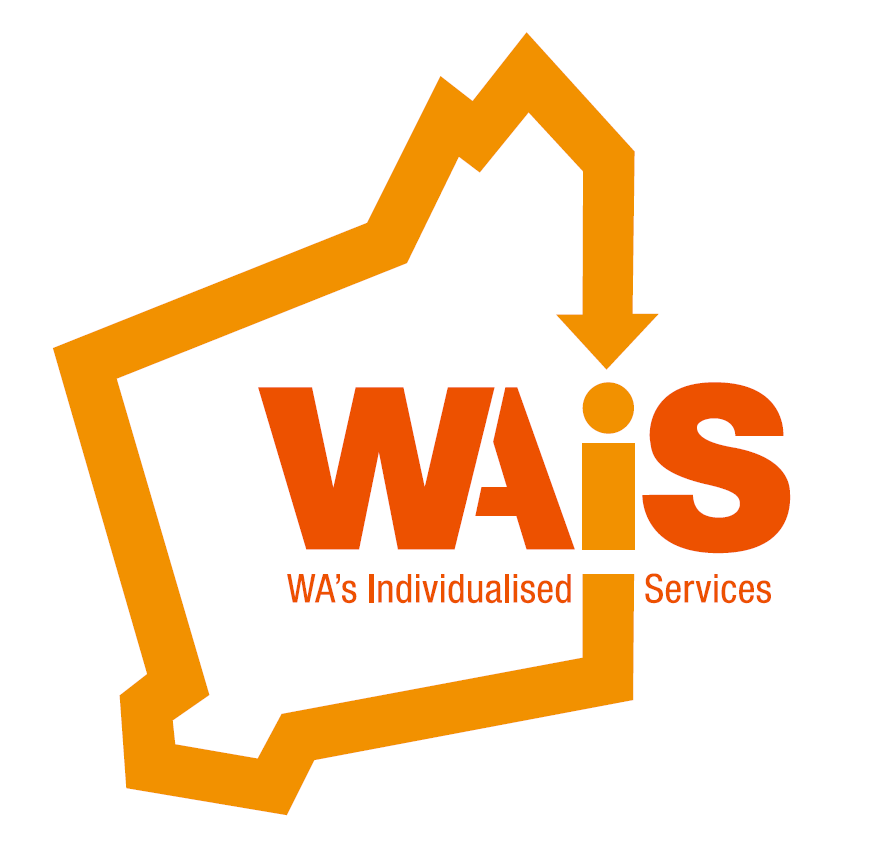 If you would like to continue your membership with WAiS, please pay the attached invoice and return this form to ensure your membership details are accurate for 2016-17.  Thank you          Individual* member                      Family member/ Carer* 	              OrganisationMembership eligibility:  * “Individual” means a person who has a disability, chronic illness or a mental illness, or a  family member who is the carer of a person with a disability, chronic illness or a mental  illness, or who is frail.Contact Person:Voting Representative: (for WAiS AGM).  This person will be eligible to vote at the WAiS AGM.Additional people to be added to the WAiS mailing list:If your annual income has changed please tick the appropriate box below and a new invoice will be emailed to your contact person.Applicant name / OrganisationApplicant name / OrganisationAddress Address Mailing Address (if applicable)Mailing Address (if applicable)PhoneFaxE-mailWebNamePosition / Relationship to applicantPhoneEmailNamePositionPhoneEmailName Email Annual Funding IncomeAnnual FeePlease tickUp to $1,000,000$750$1,000,000 to $5,000,000$1,500More than $5,000,000$2,500Unfunded / Associated Organisations$375Individual*$100** **A concession rate may be applied at the discretion of WAiS CEO (if applicable). 